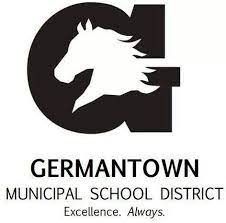 Individualized School Healthcare Plan (ISHP)Please attach applicable procedure and physician’s orders to this ISHPStudent Name:Student Name:DOB/ID #:DOB/ID #:Date:Date:School Site:Rm. #School Phone:School Phone:Physician Information:Physician Information:Physician Information:Physician Information:Physician Information:Physician Information:Physician Information:Physician Information:Physician Information:Physician Information:Physician Information:Physician Information:Physician Information:Name: Phone: Phone: Emergency Contacts:Emergency Contacts:Emergency Contacts:Emergency Contacts:Emergency Contacts:Emergency Contacts:Emergency Contacts:Emergency Contacts:Emergency Contacts:Emergency Contacts:Emergency Contacts:Emergency Contacts:Emergency Contacts:NameNameRelationshipRelationshipRelationshipPhonePhonePhonePhonePhonePhonePhonePhone1. 1. 2. 2. 3. 3. MEDICAL DIAGNOSIS/PROBLEM AND DESCRIPTION:MEDICAL DIAGNOSIS/PROBLEM AND DESCRIPTION:MEDICAL DIAGNOSIS/PROBLEM AND DESCRIPTION:MEDICAL DIAGNOSIS/PROBLEM AND DESCRIPTION:MEDICAL DIAGNOSIS/PROBLEM AND DESCRIPTION:MEDICAL DIAGNOSIS/PROBLEM AND DESCRIPTION:MEDICAL DIAGNOSIS/PROBLEM AND DESCRIPTION:MEDICAL DIAGNOSIS/PROBLEM AND DESCRIPTION:MEDICAL DIAGNOSIS/PROBLEM AND DESCRIPTION:MEDICAL DIAGNOSIS/PROBLEM AND DESCRIPTION:MEDICAL DIAGNOSIS/PROBLEM AND DESCRIPTION:MEDICAL DIAGNOSIS/PROBLEM AND DESCRIPTION:MEDICAL DIAGNOSIS/PROBLEM AND DESCRIPTION:Status Post: Encephalitis is inflammation of the brain. Viral infections are the most common cause of the condition.Status Post: Encephalitis is inflammation of the brain. Viral infections are the most common cause of the condition.Status Post: Encephalitis is inflammation of the brain. Viral infections are the most common cause of the condition.Status Post: Encephalitis is inflammation of the brain. Viral infections are the most common cause of the condition.Status Post: Encephalitis is inflammation of the brain. Viral infections are the most common cause of the condition.Status Post: Encephalitis is inflammation of the brain. Viral infections are the most common cause of the condition.Status Post: Encephalitis is inflammation of the brain. Viral infections are the most common cause of the condition.Status Post: Encephalitis is inflammation of the brain. Viral infections are the most common cause of the condition.Status Post: Encephalitis is inflammation of the brain. Viral infections are the most common cause of the condition.Status Post: Encephalitis is inflammation of the brain. Viral infections are the most common cause of the condition.Status Post: Encephalitis is inflammation of the brain. Viral infections are the most common cause of the condition.Status Post: Encephalitis is inflammation of the brain. Viral infections are the most common cause of the condition.Status Post: Encephalitis is inflammation of the brain. Viral infections are the most common cause of the condition.SYMPTOMS TO WATCH FOR:SYMPTOMS TO WATCH FOR:SYMPTOMS TO WATCH FOR:SYMPTOMS TO WATCH FOR:SYMPTOMS TO WATCH FOR:SYMPTOMS TO WATCH FOR:SYMPTOMS TO WATCH FOR:SYMPTOMS TO WATCH FOR:SYMPTOMS TO WATCH FOR:SYMPTOMS TO WATCH FOR:SYMPTOMS TO WATCH FOR:SYMPTOMS TO WATCH FOR:SYMPTOMS TO WATCH FOR:HeadacheFeverAches in muscles or jointsFatigue or weaknessMuscle weakness Double visionHeadacheFeverAches in muscles or jointsFatigue or weaknessMuscle weakness Double visionHeadacheFeverAches in muscles or jointsFatigue or weaknessMuscle weakness Double visionHeadacheFeverAches in muscles or jointsFatigue or weaknessMuscle weakness Double visionHeadacheFeverAches in muscles or jointsFatigue or weaknessMuscle weakness Double visionHeadacheFeverAches in muscles or jointsFatigue or weaknessMuscle weakness Double visionHeadacheFeverAches in muscles or jointsFatigue or weaknessMuscle weakness Double visionHeadacheFeverAches in muscles or jointsFatigue or weaknessMuscle weakness Double visionHeadacheFeverAches in muscles or jointsFatigue or weaknessMuscle weakness Double visionHeadacheFeverAches in muscles or jointsFatigue or weaknessMuscle weakness Double visionHeadacheFeverAches in muscles or jointsFatigue or weaknessMuscle weakness Double visionHeadacheFeverAches in muscles or jointsFatigue or weaknessMuscle weakness Double visionHeadacheFeverAches in muscles or jointsFatigue or weaknessMuscle weakness Double visionHEALTH CARE ACTION PLAN:HEALTH CARE ACTION PLAN:HEALTH CARE ACTION PLAN:HEALTH CARE ACTION PLAN:HEALTH CARE ACTION PLAN:HEALTH CARE ACTION PLAN:HEALTH CARE ACTION PLAN:HEALTH CARE ACTION PLAN:HEALTH CARE ACTION PLAN:HEALTH CARE ACTION PLAN:HEALTH CARE ACTION PLAN:HEALTH CARE ACTION PLAN:HEALTH CARE ACTION PLAN:Allow student extra time to get from one class to anotherAllow student to come to the Health or Counseling office as needed for rest.Allow student to have water and snack in classroomIf student is too weak to walk (to the main office building or to her next class), call and we will pick student up for transportation.Student is allowed to have a peer walk with her from class to classConsider 504 plan if student needs extra time to make up classwork/assignments/tests.Allow student extra time to get from one class to anotherAllow student to come to the Health or Counseling office as needed for rest.Allow student to have water and snack in classroomIf student is too weak to walk (to the main office building or to her next class), call and we will pick student up for transportation.Student is allowed to have a peer walk with her from class to classConsider 504 plan if student needs extra time to make up classwork/assignments/tests.Allow student extra time to get from one class to anotherAllow student to come to the Health or Counseling office as needed for rest.Allow student to have water and snack in classroomIf student is too weak to walk (to the main office building or to her next class), call and we will pick student up for transportation.Student is allowed to have a peer walk with her from class to classConsider 504 plan if student needs extra time to make up classwork/assignments/tests.Allow student extra time to get from one class to anotherAllow student to come to the Health or Counseling office as needed for rest.Allow student to have water and snack in classroomIf student is too weak to walk (to the main office building or to her next class), call and we will pick student up for transportation.Student is allowed to have a peer walk with her from class to classConsider 504 plan if student needs extra time to make up classwork/assignments/tests.Allow student extra time to get from one class to anotherAllow student to come to the Health or Counseling office as needed for rest.Allow student to have water and snack in classroomIf student is too weak to walk (to the main office building or to her next class), call and we will pick student up for transportation.Student is allowed to have a peer walk with her from class to classConsider 504 plan if student needs extra time to make up classwork/assignments/tests.Allow student extra time to get from one class to anotherAllow student to come to the Health or Counseling office as needed for rest.Allow student to have water and snack in classroomIf student is too weak to walk (to the main office building or to her next class), call and we will pick student up for transportation.Student is allowed to have a peer walk with her from class to classConsider 504 plan if student needs extra time to make up classwork/assignments/tests.Allow student extra time to get from one class to anotherAllow student to come to the Health or Counseling office as needed for rest.Allow student to have water and snack in classroomIf student is too weak to walk (to the main office building or to her next class), call and we will pick student up for transportation.Student is allowed to have a peer walk with her from class to classConsider 504 plan if student needs extra time to make up classwork/assignments/tests.Allow student extra time to get from one class to anotherAllow student to come to the Health or Counseling office as needed for rest.Allow student to have water and snack in classroomIf student is too weak to walk (to the main office building or to her next class), call and we will pick student up for transportation.Student is allowed to have a peer walk with her from class to classConsider 504 plan if student needs extra time to make up classwork/assignments/tests.Allow student extra time to get from one class to anotherAllow student to come to the Health or Counseling office as needed for rest.Allow student to have water and snack in classroomIf student is too weak to walk (to the main office building or to her next class), call and we will pick student up for transportation.Student is allowed to have a peer walk with her from class to classConsider 504 plan if student needs extra time to make up classwork/assignments/tests.Allow student extra time to get from one class to anotherAllow student to come to the Health or Counseling office as needed for rest.Allow student to have water and snack in classroomIf student is too weak to walk (to the main office building or to her next class), call and we will pick student up for transportation.Student is allowed to have a peer walk with her from class to classConsider 504 plan if student needs extra time to make up classwork/assignments/tests.Allow student extra time to get from one class to anotherAllow student to come to the Health or Counseling office as needed for rest.Allow student to have water and snack in classroomIf student is too weak to walk (to the main office building or to her next class), call and we will pick student up for transportation.Student is allowed to have a peer walk with her from class to classConsider 504 plan if student needs extra time to make up classwork/assignments/tests.Allow student extra time to get from one class to anotherAllow student to come to the Health or Counseling office as needed for rest.Allow student to have water and snack in classroomIf student is too weak to walk (to the main office building or to her next class), call and we will pick student up for transportation.Student is allowed to have a peer walk with her from class to classConsider 504 plan if student needs extra time to make up classwork/assignments/tests.Allow student extra time to get from one class to anotherAllow student to come to the Health or Counseling office as needed for rest.Allow student to have water and snack in classroomIf student is too weak to walk (to the main office building or to her next class), call and we will pick student up for transportation.Student is allowed to have a peer walk with her from class to classConsider 504 plan if student needs extra time to make up classwork/assignments/tests.STUDENT ATTENDANCESTUDENT ATTENDANCESTUDENT ATTENDANCESTUDENT ATTENDANCESTUDENT ATTENDANCESTUDENT ATTENDANCESTUDENT ATTENDANCESTUDENT ATTENDANCESTUDENT ATTENDANCESTUDENT ATTENDANCESTUDENT ATTENDANCESTUDENT ATTENDANCESTUDENT ATTENDANCE No Concerns              Concerning Absenteeism (5 – 9.9%)          	Chronic Absenteeism (> 10%)INTERVENTIONS Parent/Guardian Contact		 Attendance letter HIPAA/MD Contact			 Medical Referral Teacher(s) Collaboration		 SART/SARB No Concerns              Concerning Absenteeism (5 – 9.9%)          	Chronic Absenteeism (> 10%)INTERVENTIONS Parent/Guardian Contact		 Attendance letter HIPAA/MD Contact			 Medical Referral Teacher(s) Collaboration		 SART/SARB No Concerns              Concerning Absenteeism (5 – 9.9%)          	Chronic Absenteeism (> 10%)INTERVENTIONS Parent/Guardian Contact		 Attendance letter HIPAA/MD Contact			 Medical Referral Teacher(s) Collaboration		 SART/SARB No Concerns              Concerning Absenteeism (5 – 9.9%)          	Chronic Absenteeism (> 10%)INTERVENTIONS Parent/Guardian Contact		 Attendance letter HIPAA/MD Contact			 Medical Referral Teacher(s) Collaboration		 SART/SARB No Concerns              Concerning Absenteeism (5 – 9.9%)          	Chronic Absenteeism (> 10%)INTERVENTIONS Parent/Guardian Contact		 Attendance letter HIPAA/MD Contact			 Medical Referral Teacher(s) Collaboration		 SART/SARB No Concerns              Concerning Absenteeism (5 – 9.9%)          	Chronic Absenteeism (> 10%)INTERVENTIONS Parent/Guardian Contact		 Attendance letter HIPAA/MD Contact			 Medical Referral Teacher(s) Collaboration		 SART/SARB No Concerns              Concerning Absenteeism (5 – 9.9%)          	Chronic Absenteeism (> 10%)INTERVENTIONS Parent/Guardian Contact		 Attendance letter HIPAA/MD Contact			 Medical Referral Teacher(s) Collaboration		 SART/SARB No Concerns              Concerning Absenteeism (5 – 9.9%)          	Chronic Absenteeism (> 10%)INTERVENTIONS Parent/Guardian Contact		 Attendance letter HIPAA/MD Contact			 Medical Referral Teacher(s) Collaboration		 SART/SARB No Concerns              Concerning Absenteeism (5 – 9.9%)          	Chronic Absenteeism (> 10%)INTERVENTIONS Parent/Guardian Contact		 Attendance letter HIPAA/MD Contact			 Medical Referral Teacher(s) Collaboration		 SART/SARB No Concerns              Concerning Absenteeism (5 – 9.9%)          	Chronic Absenteeism (> 10%)INTERVENTIONS Parent/Guardian Contact		 Attendance letter HIPAA/MD Contact			 Medical Referral Teacher(s) Collaboration		 SART/SARB No Concerns              Concerning Absenteeism (5 – 9.9%)          	Chronic Absenteeism (> 10%)INTERVENTIONS Parent/Guardian Contact		 Attendance letter HIPAA/MD Contact			 Medical Referral Teacher(s) Collaboration		 SART/SARB No Concerns              Concerning Absenteeism (5 – 9.9%)          	Chronic Absenteeism (> 10%)INTERVENTIONS Parent/Guardian Contact		 Attendance letter HIPAA/MD Contact			 Medical Referral Teacher(s) Collaboration		 SART/SARB No Concerns              Concerning Absenteeism (5 – 9.9%)          	Chronic Absenteeism (> 10%)INTERVENTIONS Parent/Guardian Contact		 Attendance letter HIPAA/MD Contact			 Medical Referral Teacher(s) Collaboration		 SART/SARBIN THE EVENT OF AN EMERGENCY EVACUATIONIN THE EVENT OF AN EMERGENCY EVACUATIONIN THE EVENT OF AN EMERGENCY EVACUATIONIN THE EVENT OF AN EMERGENCY EVACUATIONIN THE EVENT OF AN EMERGENCY EVACUATIONIN THE EVENT OF AN EMERGENCY EVACUATIONIN THE EVENT OF AN EMERGENCY EVACUATIONIN THE EVENT OF AN EMERGENCY EVACUATIONIN THE EVENT OF AN EMERGENCY EVACUATIONIN THE EVENT OF AN EMERGENCY EVACUATIONIN THE EVENT OF AN EMERGENCY EVACUATIONIN THE EVENT OF AN EMERGENCY EVACUATIONIN THE EVENT OF AN EMERGENCY EVACUATIONThe following designated and trained staff member(s):         should have access to a communication device and are responsible for assuring that the student’s medication and emergency plan accompanies him/her to the evacuation command center.The following designated and trained staff member(s):         are responsible to evacuate the student following the pre-determined (attached) path of travel. If the student is unable to ambulate or utilize his/her powerchair/wheelchair, then the Med-Sled must be used to evacuate. The Med Sled is located: The following designated and trained staff member(s):         should have access to a communication device and are responsible for assuring that the student’s medication and emergency plan accompanies him/her to the evacuation command center.The following designated and trained staff member(s):         are responsible to evacuate the student following the pre-determined (attached) path of travel. If the student is unable to ambulate or utilize his/her powerchair/wheelchair, then the Med-Sled must be used to evacuate. The Med Sled is located: The following designated and trained staff member(s):         should have access to a communication device and are responsible for assuring that the student’s medication and emergency plan accompanies him/her to the evacuation command center.The following designated and trained staff member(s):         are responsible to evacuate the student following the pre-determined (attached) path of travel. If the student is unable to ambulate or utilize his/her powerchair/wheelchair, then the Med-Sled must be used to evacuate. The Med Sled is located: The following designated and trained staff member(s):         should have access to a communication device and are responsible for assuring that the student’s medication and emergency plan accompanies him/her to the evacuation command center.The following designated and trained staff member(s):         are responsible to evacuate the student following the pre-determined (attached) path of travel. If the student is unable to ambulate or utilize his/her powerchair/wheelchair, then the Med-Sled must be used to evacuate. The Med Sled is located: The following designated and trained staff member(s):         should have access to a communication device and are responsible for assuring that the student’s medication and emergency plan accompanies him/her to the evacuation command center.The following designated and trained staff member(s):         are responsible to evacuate the student following the pre-determined (attached) path of travel. If the student is unable to ambulate or utilize his/her powerchair/wheelchair, then the Med-Sled must be used to evacuate. The Med Sled is located: The following designated and trained staff member(s):         should have access to a communication device and are responsible for assuring that the student’s medication and emergency plan accompanies him/her to the evacuation command center.The following designated and trained staff member(s):         are responsible to evacuate the student following the pre-determined (attached) path of travel. If the student is unable to ambulate or utilize his/her powerchair/wheelchair, then the Med-Sled must be used to evacuate. The Med Sled is located: The following designated and trained staff member(s):         should have access to a communication device and are responsible for assuring that the student’s medication and emergency plan accompanies him/her to the evacuation command center.The following designated and trained staff member(s):         are responsible to evacuate the student following the pre-determined (attached) path of travel. If the student is unable to ambulate or utilize his/her powerchair/wheelchair, then the Med-Sled must be used to evacuate. The Med Sled is located: The following designated and trained staff member(s):         should have access to a communication device and are responsible for assuring that the student’s medication and emergency plan accompanies him/her to the evacuation command center.The following designated and trained staff member(s):         are responsible to evacuate the student following the pre-determined (attached) path of travel. If the student is unable to ambulate or utilize his/her powerchair/wheelchair, then the Med-Sled must be used to evacuate. The Med Sled is located: The following designated and trained staff member(s):         should have access to a communication device and are responsible for assuring that the student’s medication and emergency plan accompanies him/her to the evacuation command center.The following designated and trained staff member(s):         are responsible to evacuate the student following the pre-determined (attached) path of travel. If the student is unable to ambulate or utilize his/her powerchair/wheelchair, then the Med-Sled must be used to evacuate. The Med Sled is located: The following designated and trained staff member(s):         should have access to a communication device and are responsible for assuring that the student’s medication and emergency plan accompanies him/her to the evacuation command center.The following designated and trained staff member(s):         are responsible to evacuate the student following the pre-determined (attached) path of travel. If the student is unable to ambulate or utilize his/her powerchair/wheelchair, then the Med-Sled must be used to evacuate. The Med Sled is located: The following designated and trained staff member(s):         should have access to a communication device and are responsible for assuring that the student’s medication and emergency plan accompanies him/her to the evacuation command center.The following designated and trained staff member(s):         are responsible to evacuate the student following the pre-determined (attached) path of travel. If the student is unable to ambulate or utilize his/her powerchair/wheelchair, then the Med-Sled must be used to evacuate. The Med Sled is located: The following designated and trained staff member(s):         should have access to a communication device and are responsible for assuring that the student’s medication and emergency plan accompanies him/her to the evacuation command center.The following designated and trained staff member(s):         are responsible to evacuate the student following the pre-determined (attached) path of travel. If the student is unable to ambulate or utilize his/her powerchair/wheelchair, then the Med-Sled must be used to evacuate. The Med Sled is located: The following designated and trained staff member(s):         should have access to a communication device and are responsible for assuring that the student’s medication and emergency plan accompanies him/her to the evacuation command center.The following designated and trained staff member(s):         are responsible to evacuate the student following the pre-determined (attached) path of travel. If the student is unable to ambulate or utilize his/her powerchair/wheelchair, then the Med-Sled must be used to evacuate. The Med Sled is located: DESIGNATED STAFF:DESIGNATED STAFF:DESIGNATED STAFF:DESIGNATED STAFF:DESIGNATED STAFF:DESIGNATED STAFF:DESIGNATED STAFF:DESIGNATED STAFF:DESIGNATED STAFF:DESIGNATED STAFF:DESIGNATED STAFF:DESIGNATED STAFF:DESIGNATED STAFF:NameNameNameTraining DateNameNameNameNameNameNameNameNameTraining Date1. 1. 1. 4. 4. 4. 4. 4. 4. 4. 4. 2. 2. 2. 5. 5. 5. 5. 5. 5. 5. 5. 3. 3. 3. 6. 6. 6. 6. 6. 6. 6. 6. DISTRIBUTION DATE(S):DISTRIBUTION DATE(S):DISTRIBUTION DATE(S):DISTRIBUTION DATE(S):DISTRIBUTION DATE(S):DISTRIBUTION DATE(S):DISTRIBUTION DATE(S):DISTRIBUTION DATE(S):DISTRIBUTION DATE(S):DISTRIBUTION DATE(S):DISTRIBUTION DATE(S):DISTRIBUTION DATE(S):DISTRIBUTION DATE(S): Principal PrincipalDate Parent/Guardian Parent/Guardian Parent/Guardian Parent/Guardian Parent/Guardian Parent/GuardianDateDate Teacher (Put copy in sub folder) Teacher (Put copy in sub folder)Date Other OtherDateDateSchool Nurse SignatureDateParent/Guardian SignatureParent/Guardian SignatureDatePrincipal/Admin: Principal/Admin: DateGeneral Ed. Teacher:General Ed. Teacher:DateSPED Teacher:SPED Teacher:DateLAMPS Teacher(s):LAMPS Teacher(s):Date